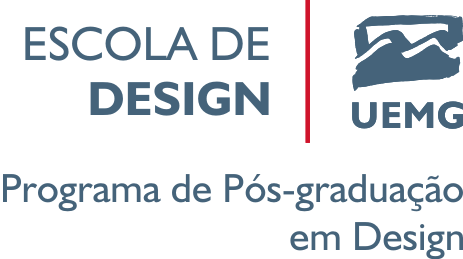 ANEXO 2 – DECLARAÇÃO SOCIOECONÔMICAEu, 			, inscrito(a) no RG sob o nº 		, expedido pelo (a) 	, CPF nº 	, residente e domiciliado (a) na  		 			, cidade 	CEP 	, UF 		, venho por meio desta solicitar a concessão de bolsa de (   ) Mestrado / (   ) Doutorado em Design. Para tanto, declaro minha necessidade para tal subsídio, pois não possuo renda própria, seja em forma de salário, pensão, pró-labore ou qualquer outra fonte de receita. Declaro também que não possuo propriedades que possam ser convertidas em renda e que meu grupo familiar não tem condições financeiras para prover meu sustento durante o tempo necessário para a conclusão da Pós-Graduação em Design da UEMG.Neste mesmo ato, comprometo-me e assumo a responsabilidade de comunicar à Instituição de Ensino mencionada acima, qualquer alteração referente às informações prestadas nesta declaração e apresentar a documentação comprobatória. Outrossim, DECLARO estar ciente de que a falsidade das declarações por mim firmadas no presente documento, poderá ensejar sanções civis, e, principalmente, criminais (Art. 299 do Código Penal*), além de acarretar o imediato cancelamento da bolsa na Instituição de Ensino.___________________________________________ ,  _____  de  ______  de 2022.Cidade, dia e mês.Assinatura* Art. 299. Omitir em documento público ou particular, declaração que dele devia constar, ou nele inserir ou fazer inserir declaração falsa ou diversa da que devia ser escrita, com o fim de prejudicar direito, criar obrigação ou alterar a verdade sobre fato juridicamente relevante:Pena. Reclusão, de 01 (um) a 05 (cinco) anos, e multa, se o documento é público, e reclusão de 01 (um) a 03 (três) anos e multa, se o documento é particular.Parágrafo Único. Se o agente é funcionário público, e comete o crime prevalecendo-se do cargo, ou se a falsificação ou alteração é de assentamento de registro civil, aumenta-se a pena de sexta parte.